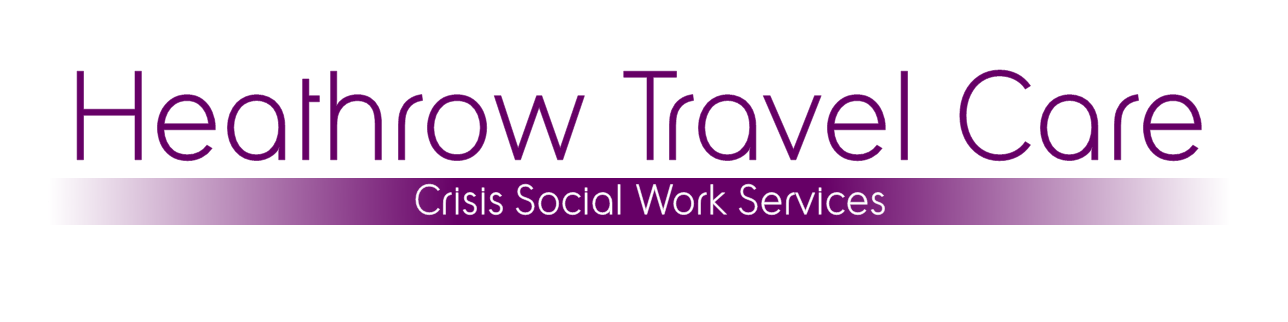 Job Description Social Worker – Part Time 2x days a week, £19 per hour + LGPS Pension SchemeOverall ObjectivesTo provide an effective, responsive, and professional generic crisis Social Work service within the context of the aims and objectives of Heathrow Travel-Care and the Health & Care Professions Council’s Code of Practice. Please see www.heathrowtravelcare.co.uk for details of the agency.Location: Heathrow Travel Care office – Terminal 3 arrivals, Heathrow Airport. Job purpose:To receive and respond appropriately to all referrals and requests made to Heathrow Travel-Care. These referrals will be working with vulnerable people including: those with Mental Health concerns, homelessness, deportees, repatriations, older people, victims of internet scams, returning distressed British National from abroad, destitute persons and more. Tasks and Responsibilities:To liaise with our partners at the Foreign Office regarding the safe return of distressed British Nationals.To engage with casework and project work to agreed professional standards.To work within agency guidelines, using initiative appropriately when working alone; and seeking advice/guidance from colleagues when necessaryTo retain a critical awareness of issues identified through their work and to bring those issues to the attention of the team, as consistent with the aims and objectives of the agency and with regard to agency resourcesTo retain an up-to-date working knowledge of current legislation and guidance affecting Social Work practice and the day to day operation of the agency and consistently share this knowledge with the rest of the team.To make and maintain effective professional links with relevant agencies both on and off the airport.To undertake training/development initiatives as required.To provide training to other agencies in specialist areas where appropriate 	To participate positively in planning and developing the work of the agency, proposing and implementing appropriate initiatives identified through current workload and in discussion with the staff team.To participate in the agency’s Emergency Response, as required, including briefing and debriefing. In addition to this the successful applicant will:Be passionate about social work, have a record of upholding human rights, be an excellent communicator (verbally and in writing), be an effective online ‘researcher’, be an effective problem solver, have a ‘can-do attitude’, enjoy learning and embrace positive change.DETAILSSalary:    £19 an hourHours:     2x days a week – 8 hours a day. Very occasional out of hours work.   Contract:  Part time permanent after successful completion of probation period 	 Probation: 6 month probationary period during which time one week’s notice is requiredNotice:     3 months, following completion of a successful probationary period	Eligibility: Enhanced DBS clearance and successful airport security checks are required for this roleInterview date:  Tues 12th March 2019